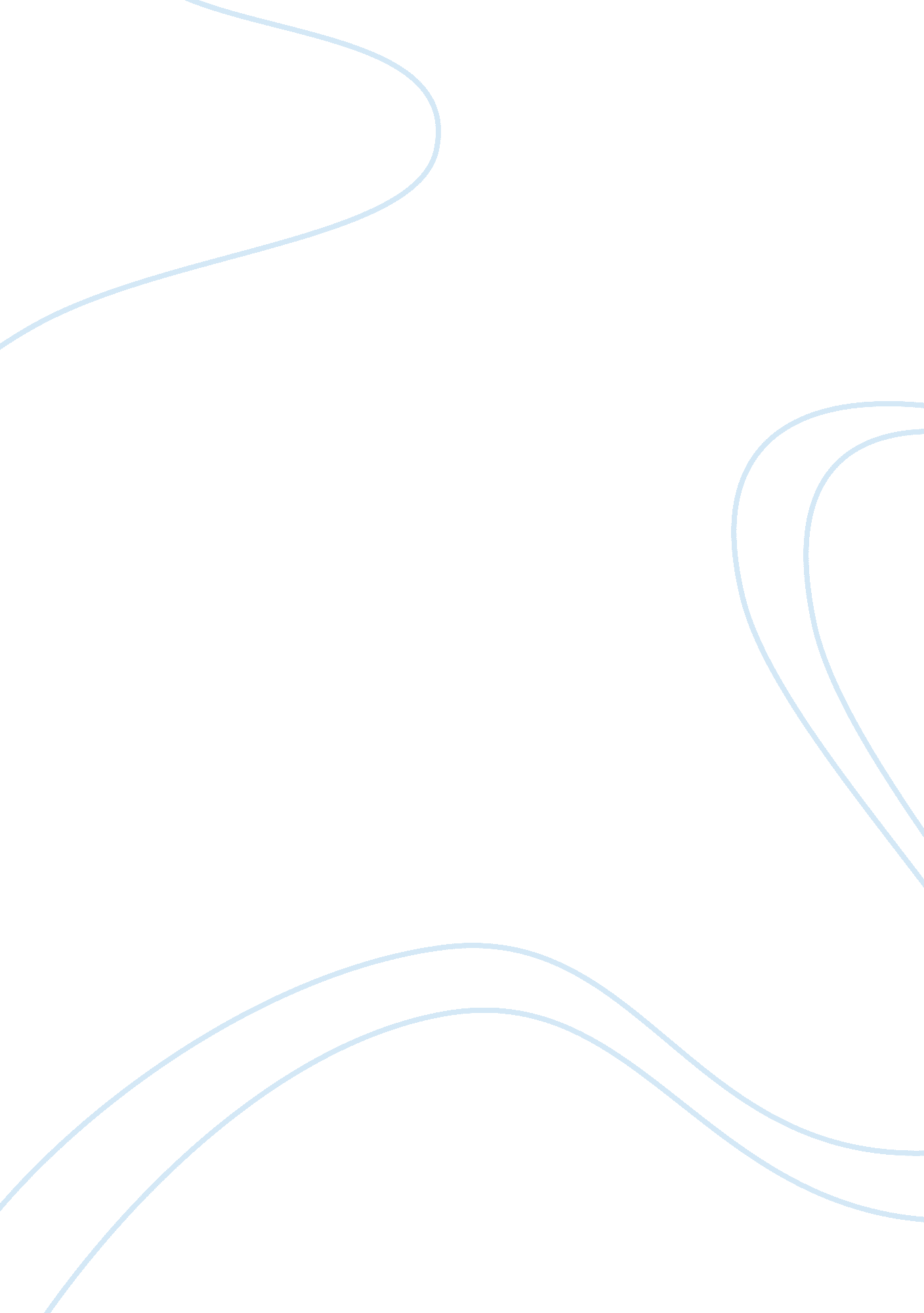 World civilization iHistory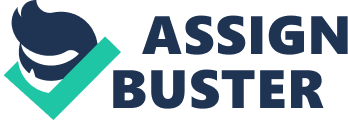 World Civilization I Egypt and Nubian were two agricultural societies that held much prominenceand complexes that existed. It is the favorable agricultural conditions that placed Egypt higher in terms of Agricultural productivity, making it a very powerful state with the help of Nubian; as Egypt is said to have emerged alongside it. They engaged in trade with each other, enabling them build a close relation with one another; each having their own interests. The major issues that brought these two together politically in their interaction, in the two imperial periods are evident as shown below. 
The Nubians and Egyptians had specific interests in their interaction, something that was to be of great benefit to their political spheres. Despite the pharaonic state aimed at drifting them from the culture of the Niles, Egyptians still held close relations with the Nubians who were powerful, making them feel threatened; also being that their interests were in the gold, precious stones, ivory and ebony that were only available in the southern parts of the Nubian kingdom (Timothy 2010). Nubian equally with the strong interests in Egypt wanted to protect their interests by taking charge of river Nile trade wise and in need of assurance in protection of their independence from Egypt to the north. 
There also was the Nile River that was a common source of water for their agricultural activities: watering livestock and crops. Due to their broad flood plains and ability to support larger populations, Nubians moved to Egyptian lands for agriculture, something that brought them even closer. 
In a nut shell, Egypt and Nubian had a lot in common and their interaction in trade and agriculture contributed a lot to their political life. Their interests in each other’s goods and services are what could never have separated them. Egyptians were blessed in terms of productivity and land which brought Nubians close to them also the need to protect their independence; with Egyptians having interest in the gold Nubians had, ivory, ebony and precious stones. This unity was beneficial as it positively impacted on both their political and economic lives. 
Works Cited 
Timothy, Kendall. " The Nubian Conquest of Egypt: 1080-650 BC." Nubian museum publication 
(2010): 206-230. 